О направлении информации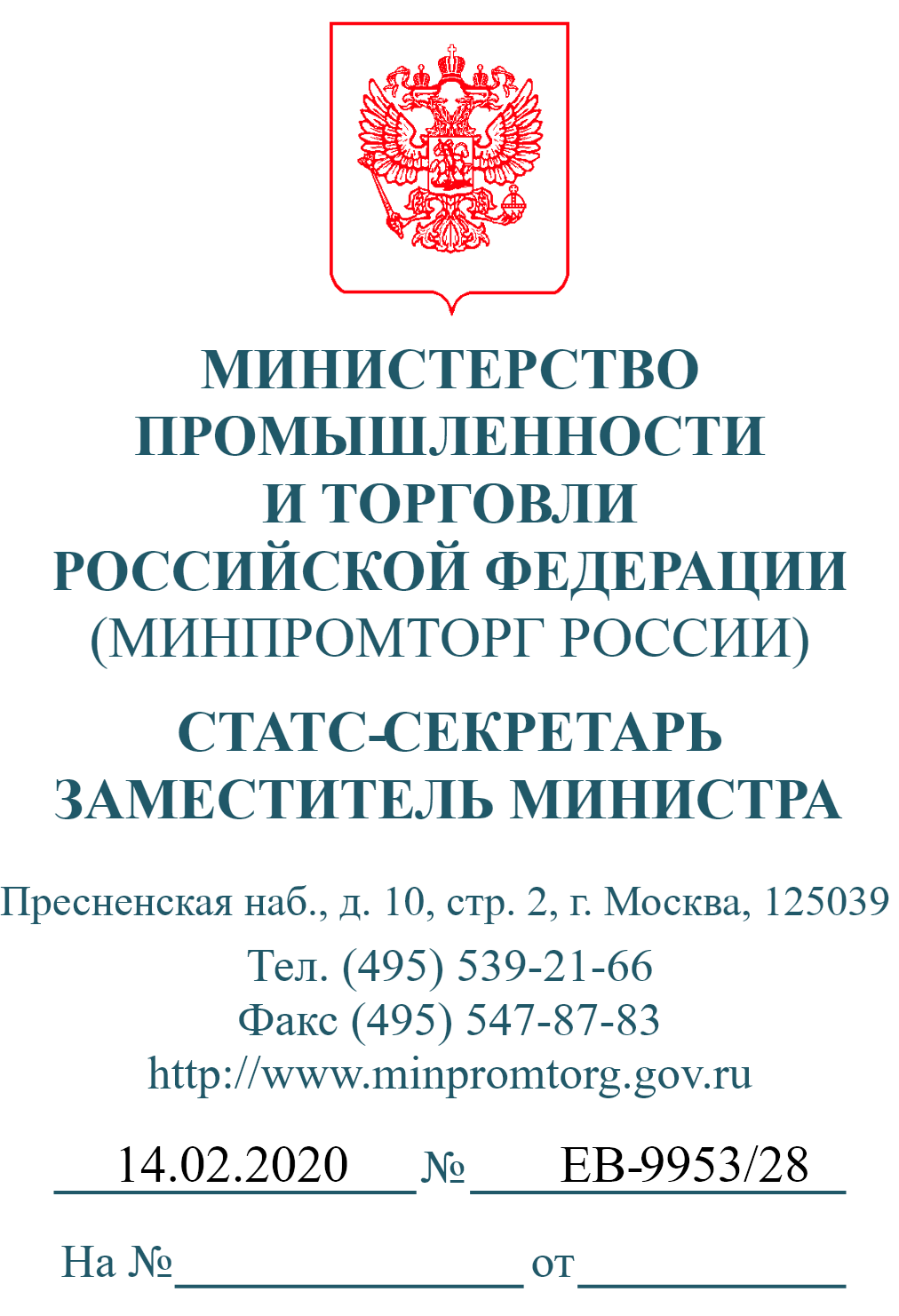 По списку рассылкиВ соответствии  с  постановлением  Правительства  Российской  Федерации  от 5 июля 2019 г. № 860 «Об утверждении Правил маркировки обувных товаров средствами идентификации и особенностях внедрения государственной информационной системы мониторинга за оборотом товаров, подлежащих обязательной маркировке средствами идентификации, в отношении обувных товаров» (далее – постановление, Правила, информационная система маркировки) обязательная маркировка обувных товаров введена с 1 июля 2019 г.В Правилах закреплено, что с 1 марта 2020 г. не допускается ввод в оборот, оборот и вывод из оборота на территории Российской Федерации обувных товаров без нанесения на них средств идентификации и передачи в информационную систему маркировки сведений о маркировке товаров.Данный срок был установлен по предложениям участников оборота, поступившим в ходе эксперимента по маркировке обувных товаров.Вместе с тем, в Минпромторг России поступают обращения отдельных участников оборота обувных товаров о неготовности осуществлять передачу сведений в информационную систему маркировки об обороте маркированных обувных товаров.В связи с этим в настоящее время поставщики программного обеспечения, необходимого участникам оборота для передачи сведений в информационную систему маркировки, обеспечивают его доработку.2Учитывая изложенное, Минпромторгом России в целях комфортного перехода участников оборота обувных товаров к обязательной маркировке разработан проект постановления  Правительства   Российской   Федерации   о   внесении   изменений  в постановление, предусматривающий, в том числе:перенос срока обязательной передачи сведений участниками оборота обувных товаров в информационную систему маркировки о вводе в оборот и обороте маркированных обувных товаров на 1 июня 2020 г.;перенос даты окончания  маркировки  нереализованных  обувных  товаров  на 1 августа 2020 г.;перенос   даты   окончания    маркировки    обувных    товаров,    ввезенных на территорию Российской Федерации после 1  марта 2020  г., но  приобретенных  до 1 марта 2020 г., на 1 июля 2020 г.При этом, с 1 марта 2020 г. участники оборота обязаны получать и наносить коды маркировки на обувные товары и осуществлять вывод из оборота маркированных обувных товаров.Также с 1 марта 2020 г. запрещается оборот немаркированных обувных товаров.Указанный проект постановления в целях проведения публичного обсуждения и антикоррупционной экспертизы, а также получения замечаний и предложений размещен      на       официальном       сайте       regulation.gov.ru/projects#npa=99433   в   информационно-телекоммуникационной   сети   «Интернет»    с    10    февраля  по 21 февраля 2020 г. и направлен на согласование в заинтересованные федеральные органы исполнительной власти.Кроме того, согласно действующим Правилам в целях обеспечения полной готовности к обязательной маркировке обувных товаров средствами идентификации участникам оборота необходимо:до 1 марта 2020 г. зарегистрироваться в информационной системе маркировки;осуществить маркировку  остатков  обувных  товаров,  введенных  в  оборот и не реализованных до 1 марта 2020 г.;для целей своевременного оформления универсальных передаточных документов (УПД) в электронной форме, заверенных усиленной квалифицированной электронной подписью (УКЭП) продавца и покупателя, в рамках оптовой торговли рекомендуется заранее отработать вопросы взаимодействия с поставщиками (дистрибьюторами) и операторами электронного документооборота в части3формирования и подписания УПД, в том числе с использованием бесплатного функционала ЭДО lite;применять в соответствии с Правилами при продаже обувных товаров оборудование (сканеры, контрольно-кассовую технику с соответствующим программным обеспечением), которое позволяет считывать код маркировки (двумерный штриховой код) и формировать кассовый чек в формате, утвержденном постановлением Правительства Российской Федерации от 21 февраля 2019 г. № 174«Об установлении дополнительного обязательного реквизита кассового чека и бланка строгой отчетности»;при наличии договора с оператором фискальных данных поручить ему передачу в информационную систему мониторинга сведений о выводе из оборота маркированных  обувных  товаров  с  применением  контрольно-кассовой  техники  в соответствии с Правилами.В связи с этим прошу дать поручение в кратчайшие сроки довести указанную информацию до участников оборота обувных товаров.Более    подробная    информация     располагается     в     открытом     доступе в информационно­ телекоммуникационной сети «Интернет» на официальном сайте Минпромторга России, а также на официальном сайте информационной системы маркировки по адресу: httрs://честныйзнак.рф.Телефон службы поддержки: 8 800 222-15-23.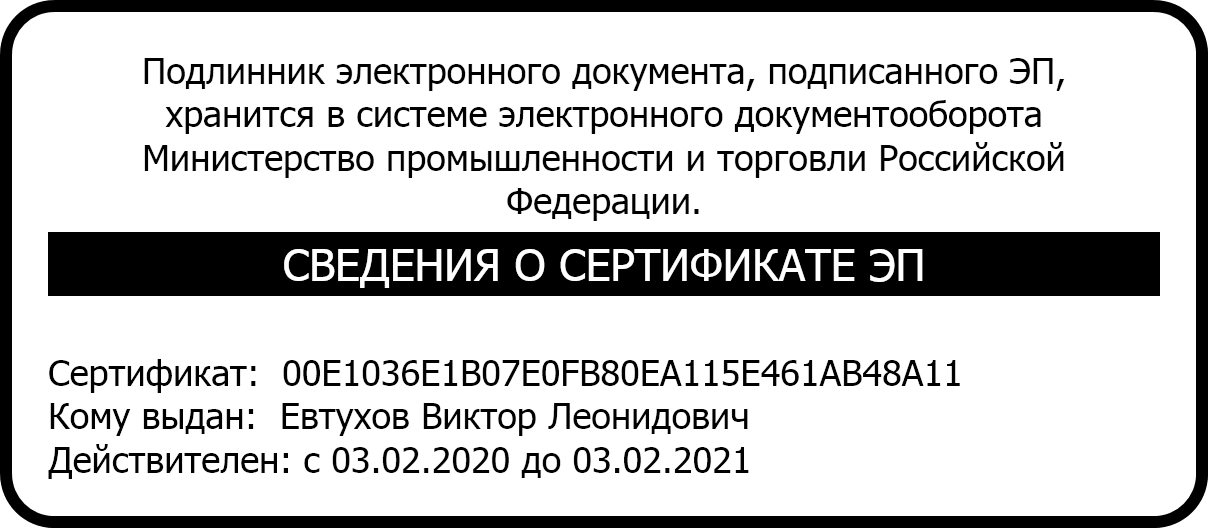 В.Л. ЕвтуховВ.Г. Жохов(495) 870-29-21 доб. 21504